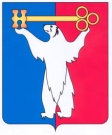 АДМИНИСТРАЦИЯ ГОРОДА НОРИЛЬСКАКРАСНОЯРСКОГО КРАЯРАСПОРЯЖЕНИЕ17.02.2017 	                   г. Норильск 	                        №  711О внесении изменение в распоряжение Администрации города Норильска от 30.12.2016 № 6954 В целях применения единого подхода при реализации мероприятий социальной направленности по организации школьного питания обучающихся муниципальных общеобразовательных учреждений муниципального образования город Норильск, предусмотренных муниципальной программой «Развитие образования» на соответствующий финансовый год, 1. Внести в распоряжение Администрации города Норильска от 30.12.2016             № 6954 «О стоимости питания в муниципальных общеобразовательных учреждениях муниципального образования город Норильск на 2016 – 2017 учебный год» (далее –Распоряжение) следующие изменения:1.1. Абзац двенадцатый пункта 1.2.2 Распоряжения изложить в следующей редакции:«- горячий обед  для обучающихся 1 - 4 классов (от 6 до 11 лет включительно) с ОВЗ:».1.2. Дополнить пункт 1.2.2 абзацем следующего содержания:«- горячий обед для обучающихся 1 – 4 классов из малообеспеченных семей, многодетных семей, детей одиноких родителей – 121 руб. 22 коп.».1.3. В абзаце семнадцатом пункта 1.2.2 слова «по 31.05.2016» заменить словами «по 31.05.2017».1.4. В абзаце тринадцатом пункта 1.2.3 слова «104 руб. 53 коп.» заменить словами «104 руб. 52 коп.», слова «по 31.05.2016» заменить словами «по 31.05.2017».2. Опубликовать настоящее распоряжение в газете «Заполярная правда» 
и разместить его на официальном сайте муниципального образования город Норильск.3. Настоящее распоряжение вступает в силу после его официального опубликования в газете «Заполярная правда» и распространяет свое действие 
на правоотношения, возникшие с 01.09.2016.И.о. Руководителя Администрации города Норильска		             А.П. Митленко